Rokiškio krašto Lietuvos partizanų, žuvusių 1945 m. kapai Obelių ir Lukštų kapinėse  Justinas MalciusMuziejininkas	Pirmoji Sovietų Sąjungos okupacija greitai išsklaidė kai kurių žmonių turėtas viltys apie šviesesnį rytojų. Jau nuo pat Raudonosios armijos įžengimo į Lietuvą prasidėjo teroras ir represijos prieš įsivaizduojamus liaudies priešus. Sovietų Sąjungai okupavus Lietuvą antrą kartą, daugelis jau žinojo ko galima tikėtis. Tūkstančiai Lietuvos vyrų traukėsi į miškus, kur jungėsi į partizanų būrius. Miškuose susitelkusiųjų žmonių skaičiai yra stulbinantys, jau 1945 m. pradžioje susibūrė apie 30 tūkst. vyrų (reikia nepamiršti fakto, kad tuo metu nebuvo valstybės ir institucijos, kuri būtų atsakinga už žmonių mobilizaciją, todėl viską nulėmė pačių jų sąmoningas pasirinkimas). Pirmieji partizanų būriai Lietuvoje kurtis pradėjo 1944 m. vasaros pabaigoje. Veiksnių, lėmusių žmonių stojimą į partizanų gretas įprastai būdavo ne vienas. Dažniausiai tai nulemdavo teroro baimė (pirmosios sovietinės okupacijos patirtys), prievartinė mobilizacija į Raudonąją armiją ir, žinoma, patriotizmas. Partizaninis judėjimas yra unikalus ir savo trukme (beveik 10 metų). Partizanų pasipriešinimo dvasią palaikė tikėjimas, kad vakarų valstybių palaikymas anksčiau ar vėliau įgys realias formas, dėl kurių Lietuva bus išlaisvinta iš sovietinio režimo gniaužtų. Manyta, jog anksčiau ar vėliau JAV paskelbs karą Sovietų Sąjungai ir taip Lietuva galės atkurti savo valstybingumą. Reikia nepamiršti ir partizanų leidžiamos spaudos ir atsišaukimų, kurie taip pat stipriai prisidėjo prie pasipriešinimo sovietiniam režimui dvasios palaikymo. Ginkluotas partizaninis pasipriešinimas paneigė Sovietų Sąjungos propagandos brukamą mitą apie savarankišką Lietuvos įstojimą į SSRS. 	Lyginant su kitomis apskritimis, Rokiškyje partizanų sąjūdis pradėjo formuotis gana anksti. Tai lėmė keletas esminių veiksnių. Pirma, kad Sovietų Sąjungos kariniai daliniai Šiaurės Rytų Lietuvą užėmė vieną iš pirmųjų, o antra – nedelsiant pradėta mobilizacija į Raudonąją armiją. LSSR karinis komisaras J. Soblis 1944 m. rugpjūčio 1 d. įsakė mobilizuoti Lietuvos vyrus 18 – 35 metų amžiaus. Pagal paskirtą datą, iki 1944 m. rugpjūčio 27 d. į karinio komisariato punktus turėjo prisistatyti 1304 šaukiamojo amžiaus vyrai, tačiau prisistatė tik apie 600, besislapstantieji ėmė telktis į partizanų būrius. Apie partizaninio pasipriešinimo mąstą Rokiškio apskrityje mums daug ką pasako skaičiai. 1944 m. lapkričio-gruodžio mėnesiais apskrityje veikė 12 partizanų būrių,  kuriems galėjo priklausyti nuo 500 iki 900 žmonių.	Nelygioje kovoje su okupantais žuvo didžioji dalis laisvės kovotojų. Dažniausiai žuvusiųjų kūnai buvo niekinami juos viešai išguldant miestų ir miestelių aikštėse ar prie stribų būstinių. Partizanų kūnai būdavo tiesiog užkasami bendrosiose saugumo organų nužudytų ir nukankintų asmenų užkasimo vietose. Tik maža dalis partizanų būdavo slapčia palaidojami jų artimųjų ar kovos brolių. Prasidėjus Lietuvos persitvarkymo sąjūdžio judėjimui ir atkūrus Lietuvos nepriklausomybę vyko partizanų perlaidojimo ir kūnų užkasimo vietų nustatymo ir pažymėjimo banga. Daugelis šių kapaviečių yra įtrauktos į Kultūros paveldo departamento Kultūros vertybių registrą. Deja, bet yra ir dalis kapu, kurios registre nėra. Šiuo straipsniu yra siekiama atkreipti dėmesį į kelių žinomų Lietuvos partizanų palaidojimo vietas, nors jos šiuo metu ir nėra įtrauktos į kultūros vertybių registrą, tačiau yra ne ką mažiau dėl to reikšmingos ir vertingos. Straipsnis yra aktualus regioninės istorijos atminties išsaugojimui, nes jame yra aprašyti 4 Rokiškio krašte veikę Lietuvos partizanai, palaidoti Obelių ir Lukštų kapinėse. Remiantis istoriografija ir šaltiniais yra pateikiami faktai patvirtinantys šių asmenybių dalyvavimą partizaniniame judėjime. Surinkta medžiaga įrodo jų kapų istorinę vertę ir saugojimo svarbą. Priedas Nr. 1 Partizano V. Varno kapas. Fotografavo J. Malcius. Vladas Varnas yra palaidotas Rokiškio rajono, Lukštų kaimo kapinėse. Kapinių adresas – Lukštų gatvė. Objektas nėra įtrauktas į kultūros vertybių registrą. Kapas pasižymi kultūrine verte, susidedančia iš mažiausiai dviejų svarbiausių: istorinės ir memorialinės. Istorinė vertė yra akivaizdi, kadangi šiame kape yra palaidotas Lietuvos partizanas, kuris žuvo kovodamas už Lietuvos laisvę. Informacijos apie V. Varna nėra išlikusios daug. Vienur informacijos patvirtinančios faktą apie jo būvimą partizanu daugiau, kitur tai yra tik lakoniškai paminima. V. Varnas žuvo 1945 m. rugpjūčio 6 d. Šilinės kaime. 1945 m. rugpjūčio pradžioje partizanai: V. Varnas, A. Čelkis ir F. Deksnys, norėdami aplankyti savo artimuosius, atsiskyrė nuo Juozo Kuveikio partizanų būrio. Visi minėtieji trys partizanai 1945 m. rugpjūčio 4 d. apsistojo sodyboje pas V. Varno uošvį Juozą Vaičiulį. Rugpjūčio 6 d. rytą sodybą apsupo būrys stribų ir rusų kareivių. Įvyko įnirtingos kautynės, kurių metu žuvo minėtieji partizanai ir sodybos šeimininkas J. Vaičiulis. Stribai atvedė netoliese gyvenantį Steponą Vaičiulį, kuriam įsakė padegti J. Vaičiulio sodybą, jam atsisakius, jis taip pat buvo nužudytas. Apie tai kas galėjo įskųsti, kad pas J. Vaičiulį yra apsistoję partizanai nėra tiksliai žinoma. Diena prieš susirėmimą, Lukštų parapijoje buvo švenčiami atlaidai, galbūt tuomet kas nors pastebėjo ar įtarė, kad pas J. Vaičiulį yra atvykę partizanai. Kitame šaltinyje taip pat yra patvirtinama minėtoji informacija, jog nuo Juozo Kuveikio būrio atsiskyrė trys partizanai ir apsistojo sodyboje pas J. Vaičiulį, nes pas jį kaip tik tuo metu su sūnumi buvo atvykusi V. Varno žmona. Yra manoma, kad atvykusius partizanus galėjo įskųsti stribas Milaševičius, tačiau tiksliai nėra žinoma. Nužudytųjų partizanų kūnai buvo nugabenti į Obelių miestelį, kur jie buvo viešai išniekinti. Sekančią dieną į Obelius atvyko nužudytųjų artimieji atsiimti palaikų. Tačiau tik Obelių milicijai davus leidimą, buvo galima išsivežti nužudytųjų palaikus. V. Varnas ir A. Čelkis yra palaidoti Lukštų kaimo kapinėse. Taigi, drąsiai galima teigti, kad be istorinės vertės šis paminklas taip pat pasižymi ir memorialine verte, nes yra įamžintas mirusiojo Lietuvos partizano, kovojusio už Lietuvos laisvę atminimas. Priedas Nr. 2. Kapų kompleksas, kuriame palaidoti partizanai Petras Gudas, Jonas Puriuškis ir Jonas Rušėnas bei civilis Steponas Vaičiulius  Fotografavo J. Malcius. Antrasis objektas – kapų kompleksas, kuriame yra palaidoti trys Lietuvos partizanai: Petras Gudas, Jonas Rūšėnas bei Jonas Puriuškis ir civilis gyventojas Steponas Vaičiulis. Šis objektas yra Rokiškio rajone Lukštų kaimo kapinėse. Objektas nėra įtrauktas į kultūros vertybių registrą. Šis kapų kompleksas pasižymi kultūrine verte, kurią sudaro bent jau dvi: istorinė ir memorialinė vertė. Kapo istorine vertė yra akivaizdi, nes čia yra palaidoti Lietuvos partizanai, žuvę už Lietuvos laisvę. Vienas iš čia palaidotų partizanų yra Petras Gudas. 1944 m. lapkričio mėn. Petras Gudas ir Kazys Guzas Gerbalių miške, Rokiškio valsč., suorganizavo didelį partizanų būrį, kurį sudarė apie 200 vyrų. Būtent Petras Gūdas buvo paskirtas vadovauti minėtajam partizanų būriui. Jo paskyrimas vadu neturėtų stebinti, nes dar nepriklausomos Lietuvos kariuomenėje jis buvo leitenantu, todėl buvo įgijęs tam reikiamos patirties. Apie jo vadovavimą liudija ir tai, kad būtent jis buvo atsakingas už priesaikų priėmimą iš partizanų. 1945 m. sausio 5 d. Petro Gudo būrys iš ryšininkės gavo informacijos, kad šalia Tumosonių kaimo atvyko didelė grupė rusų kariuomenės. Buvo paskelbtas pavojus ir sukviesti visi būrio partizanai. Sukvietus partizanus buvo nutarta pasitraukti į Paduobio mišką ir susijungti su ten esančiais Kazio Čėpkos būriu, kuriam tuo metu priklausė apie 80 partizanų. Tais pačiais metais sausio 6 – 7 d. įvyko Juodupės kautynės, kuriuose dalyvavo apie 200 partizanų. Prieš partizanus buvo pasitelktos gausios MVD kariuomenės 137-ojo pulko ir stribų pajėgos. Vietos gyventojai atsimena, kad sovietinė kariuomenė, tik pasitelkusi artileriją, aviaciją ir šarvuotąją techniką, sumušė partizanus. Šių kautynių metu žuvo didžioji dalis kautynėse dalyvavusių partizanų, jų tarpe ir Petras Gudas. Kitas palaidotas partizanas šioje kapavietėje yra Jonas Puriuškis. Apie šį asmenį nėra išlikusios daug informacijos, yra tik lakoniškai užsimenama, kad Jonas Puriuškis žuvo Paduobio miške 1945 m. sausio 7 d. Juodupės kautynių metu. Trečiasis partizanas palaidotas šiame kape – Jonas Rušėnas. Apie šį partizaną taip pat nėra išlikusios daug medžiagos, yra tik paminimas faktas, kad J. Rušėnas po Juodupės bataliono sumušimo prisijungė prie Miškinio partizanų būrio. Tačiau 1945 gegužės 1 d. Gylių kaime kautynių metu žuvo. Priedas Nr. 3 Partizano A. Čelkio kapas. Fotografavo J. Malcius. Trečiasis  mūsų aptariamas objektas – partizano A. Čelkio kapas yra Rokiškio rajone, Lukštų kaimo kapinėse. Šis objektas nėra įtrauktas į kultūros vertybių registrą. Kapas pasižymi kultūrine verte, kurią sudaro istorinė ir memorialinė vertė. Šis paminklas pasižymi istorine verte, nes čia yra palaidotas Lietuvos partizanas, kuris žuvo kovodamas už Lietuvos laisvę. A. Čelkis kartu su partizanais V Varnu ir F. Deksniu 1945 m. rugpjūčio 3 d. atsiskyrė nuo Juozo Kuveikio būrio. 1945 m. rugpjūčio 4 d. visi trys partizanai atvyko pas V. Varno uošvį, J. Vaičiulį, nes pas pastarąjį kaip tik tuo metu buvo atvykusi partizano žmona su sūnumi. Atvykę partizanai apsistojo J. Vaičiulio klojime. Tačiau kažkas atvykusius partizanus pamatė ir įskundė. 1945 m. rugpjūčio 6 d. stribams apsupus J. Vaičiulio sodybą įvyko kautynės. Stribai nušovė partizanus: A. Čelkį, V. Varną ir F. Deksnį ir du civilius: J. Vaičiulį ir S. Vaičiulį. Kas įskundė atvykusius partizanus nėra tiksliai žinoma. Viena iš galimų versijų, kad partizanus galėjo įskusti stribas Milaševičius, tačiau tiksliai nėra žinoma. Nušautųjų palaikus stribai nuvežė į Obelius, kur jie buvo viešai išniekinti. Tik sekančią dieną artimieji galėjo atsiimti nužudytųjų palaikus. Kitur taip pat patvirtinama minėtoji informacija, jog partizanai: A. Čelkis, F. Deksnys ir V. Varnas atsiskyrė nuo Juozo Kuveikio būrio, norėdami aplankyti savo artimuosius. Partizanai apsistojo pas J. Vaičiulį, kuris gyveno Lukštų parapijoje Šilinės kaime. Rugpjūčio 6 d. sodyba buvo apsupta rusų kareivių ir stribų. Įvyko kautynės kurių metu žuvo partizanai: A. Čelkis, V. Varnas ir F. Deksnys bei civiliai: J. Vaičiulis ir S. Vaičiulis. Apie partizano A. Čelkio mirtį mums suteikia informacijos ir kitas šaltinis, kuriame yra taip pat nurodoma, kad 1945 m. rugpjūčio 6 d. Šilinės kaime žuvo partizanai: A. Čelkis, V. Varnas ir F. Deksnys. Taigi šis paminklas be istorinės vertės pasižymi ir memorialine verte, nes yra įamžintas Lietuvos partizano, žuvusio už Lietuvos laisvę atminimas. Priedas Nr. 4 Partizano B. Dručkaus kapas. Fotografavo J. Malcius	Ketvirtasis objektas – partizano Balio Dručkaus kapas yra Rokiškio rajone, Obelių miestelio kapinėse, kurių adresas yra Darius ir Girėno g. 6. Objektas nėra įtrauktas į kultūros vertybių registrą. Šis paminklas pasižymi kultūrine verte, kurią sudaro mažiausiai dvi: istorinė ir memorialinė. Istorinė vertė yra akivaizdi, kadangi čia yra palaidotas partizanas kovojęs už Lietuvos laisvę – B. Dručkus. B. Dručkus gimė 1923 m. Vaičėnų kaime, Obelių valsčiuje. Sovietų Sąjungai okupavus Lietuvą ir paskelbus mobilizaciją į Raudonąją armiją, B. Vaičėnas kartu B. Dručkumi pradėjo kurti pasipriešinimo planus. Balio Vaičėno partizanų būrio pradžia yra siejama su dvejomis grupėmis iš kelių vietinių kaimų. Pirmąją grupę sudarė vyrai iš Vaičėnų, Niaukių, Mažeikių ir Kalnočių kaimų. Šiai grupei priklausė ir B. Dručkus.  Taip buvo suorganizuotas partizanų būrys, pavadintas Vyties kuopa.   Kai buvo paskelbta mobilizacija, B. Vaičėnas davė užduotį B. Dručkui nuvažiuoti į Obelius apsižvalgyti ir ištirti esamą padėtį. Kelionė į Obelius buvo ne itin sėkminga, nes jos metu B. Dručkus buvo sulaikytas ir nuvežtas į Rokiškio mobilizacijos punktą. Tačiau dėl palankiai susiklosčiusių aplinkybių jam pavyko iš ten pasprukti. Kurį laiką B. Dručkus buvo priverstas slapstytis namuose kartu su pusbroliu Vytautu Dručkumi – Šernu, tačiau nesėkmingai. Pusbroliai buvo įskusti stribams.  Atvykę stribai aptiko besislepiančius pusbrolius klojime įrengtame bunkeryje. Abu buvo suimti ir nuvežti į Obelius tardymams. Tardymai vyko brutaliai, pasitelkiant protu sunkiai suvokiamus metodus. Po visų tardymu V. Dručkus buvo išsiųstas į Rusiją, o B. Dručkus pateko į Rokiškio dalinį. B. Dručkui buvo suteikta laisvo laiko, kad po žiaurių tardymų, kurių metu buvo stipriai sužalotas, išsigydytų padarytus sužeidimus. 1945 m. gegužės 2 d. stribai atėjo į Dručkų namus. Apsilankę stribai išsivedė B. Dručkų ir jo tėvą. Atėjus prie Mičiunų kaimo B. Dručkus buvo sustabdytas, o tėvui buvo įsakyta eiti toliau. Po kurio laiko, Antanina Dručkutė ir Andrius Dručkus kartu su motina išėjo ieškoti B. Dručkaus. Jis buvo rastas gulintis ant žemės, deja, nebegyvas. Ant kūno matėsi stiprios sumušimo žymės, buvo padarytos septynios durtynės ir keturios šautinės žaizdos. B. Dručkus buvo pirmoji auką iš B. Vaičėno vadovaujamo Vyties būrio.  Tai buvo didelė netektis, kadangi Vyties kuopa neteko vieno iš būrio organizatorių – Balio Dručkaus. Šis paminklas be istorinės pasižymi memorialine verte, nes yra įamžintas Lietuvos partizano, kovojusio už Lietuvos laisvę atminimas. 	Straipsniu nėra siekiama nušviesti aprašytų asmenybių indėlį ar reikšmę partizaniniam judėjimui. Pasitelkiant istoriografiją ir publikuotus šaltinius siekiama įrodyti jų dalyvavimo partizaniniame judėjime faktą. Nors ir apie kai kurias aptariamas asmenybes informacijos yra iš ties nedaug, tačiau to pakanka, kad įrodyti jų palaidojimo vietų istorinę-memorialinę vertę. Tikime, kad šis straipsnis paskatins imtis pilietinės ir institucinės iniciatyvos įtraukiant aptartas partizanų palaidojimo vietas į Kultūros paveldo departamento Kultūros vertybių registro sąrašą.publikuota 2022 12 06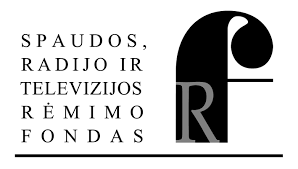 